Publicado en Antequera el 27/09/2017 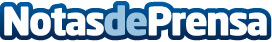 Acuerdo entre Podiprint e Ingram permitirá a editores españoles vender en 39.000 librerías de todo el mundoPodiprint, principal distribuidor de libros bajo demanda en los mercados en español, ha cerrado un acuerdo bidireccional con Ingram Content Group Inc., uno de los mayores grupos de distribución de libros a nivel mundial y principal distribuidor bajo demanda en el mercado anglosajón. Con esta acción, Podiprint amplía su canal de impresión bajo demanda (POD) y distribución a nivel global a través de una alianza que abrirá al editor las puertas de 39.000 librerías en todo el mundoDatos de contacto:Javier Lara952706004Nota de prensa publicada en: https://www.notasdeprensa.es/acuerdo-entre-podiprint-e-ingram-permitira-a Categorias: Literatura Emprendedores E-Commerce Consumo Actualidad Empresarial http://www.notasdeprensa.es